
Mentorship Information and Application   Mentee/ New Teacher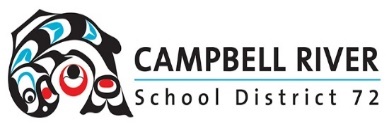 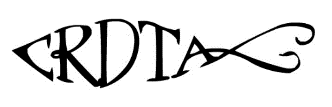 Mentorship Program InformationMentorship in Campbell River shall be: Voluntary and teacher led and mentee/ learner centric.A reciprocal learning partnership where all members are learners and leaders.Allow for release time for learning partnerships to observe, model, co-teach plan and reflect. Available to and centred around teachers new to the profession, the district, their role, or those experiencing a significant shift in educational practice.Commitment to Mentorship means: Engage in a learning partnership with regular communication and meetings for at least one year, and teachers are encouraged to continue for a second year. Attend occasional mentorship learning sessions:Engage in learning activities to develop our skills and understanding of reflective practices that have a meaningful impact on student learning.Be willing to examine one’s practice and identify areas of personal growth.Schedule and complete learning partnership meeting with release time and after instructional hours to:Create a learning plan a focus on mentee interests and needs. Including goals, measures, and reflection/assessment.Connect and check in, Engage in learning focused conversations, Collaborate, Co-Teach, Model, Observe, Debrief and Reflect and more.Complete a reflective feedback survey at the end of the school year. Learning partnership structure:Teachers will work in pairs or triad learning partnerships. Each participant will have access to 2.0 days of release time to be used as teams/members see fit. Participants may use any combination or whole or part days, however the minimum time a TTOC can be booked is 0.5 per day. Learning partnerships can apply for more release time if necessary. Funding may also be available to help with the procurement of professional learning resources. Mentee/ New Teacher Application.Section 1: Teaching experiencePlease chose the description that applies to you:Section 2: Mentorship needs/ interests1. What might be a specific area, topic, or learning need that you would like to focus on this year? (See list below for suggestions)   2. Might you have someone you are interested in having as a mentor?  3. If yes, please provide their name and school.     

If no, we can help to match you based on the area/need identified above.   Section 3: Possible Learning Partnership Focuses: Please highlight areas of interest by checking the box(es) or include in your interests above.  Section 4 Further detailsBeing a Mentee  Have least than 5 years teaching experience in profession or district, be taking on a significantly new role or educational practice. Be open to learning alongside, with and from other educators Be willing to develop skills as a reflective and critical professional with a commitment to continued learning and growth. Be willing to learn and use strategies that will improve achievement for all students in a healthy and inclusive way. Connect with learning partnership regularlyWork with mentor to set goals, track progress, successes, and next steps.Being A Mentor:Be open to learning alongside, with and from other educatorsBe willing to develop skills as a reflective and critical professional with a commitment to continued learning and growth. Be willing to learn and use strategies that will develop educational leadership and build capacity of all educators.Connect with learning partnership regularlyWork with mentee to set goals, track progress, successes, and next steps.Have passion, expertise, or high interest in educational pedagogy and practices.Have been teaching for at least 5 years?If you have any questions or suggestions, 
please contact the Professional Development Coordinator erin.pickering@sd72.bc.caName of Mentee applicant: 
 School:
Grade/Role/Subject Area:Number of Years Teaching: 
Please submit this completed form to erin.pickering@sd72.bc.ca Applicants will be contacted to discuss next steps.Please submit this completed form to erin.pickering@sd72.bc.ca Applicants will be contacted to discuss next steps.LiteracyNumeracyUniversal Design for Learning Outdoor EducationCurriculum planning, development, and deliveryInclusivity
 Indigenous Learning/Decolonizing curriculumTechnology IntegrationMindfulnessSocial Emotional LearningBuilding routines/class expectationSchedules, organizationMotivating reluctant learnersUsing library & resourcesCommunicating with familiesAssessmentAssessing student needsEvaluating student progressReflective Practice & ImprovementAdapting/modifying for individual learnersCommunicating student learningStudent Led Conferences